Комітет Верховної Ради України з питань правоохоронної діяльності До розгляду законопроектуза реєстр. №4336-1Комітет Верховної Ради України з питань бюджету на своєму засіданні                    16 грудня 2020 року (протокол №70 ) відповідно до статей 27 і 109 Бюджетного кодексу України та статті 93 Регламенту Верховної Ради України розглянув проект Закону про внесення змін до Кодексу України про адміністративні правопорушення та Кримінального кодексу України для реалізації положень Закону України “Про цивільну зброю та боєприпаси (реєстр. № 4336-1 від 24.11.2020), поданий народним депутатом України Шараськіним А.А., і повідомляє наступне.Згідно із запропонованими у законопроекті змінами передбачається:1) посилити адміністративну відповідальність шляхом збільшення штрафів, встановивши їх у розмірі від п’ятдесяти неоподатковуваних мінімумів доходів громадян до п’яти тисяч неоподатковуваних мінімумів доходів громадян /виходячи із розміру встановленого на даний час неоподатковуваного мінімуму доходів громадян 17 грн,  розмір штрафу становитиме 850 – 85 000 грн./, серед іншого за порушення громадянами порядку придбання, зберігання, передачі іншим особам або продажу цивільної зброї; порушення правил зберігання або транспортування цивільної зброї і бойових припасів; порушення строків повідомлення про зміну місця постійного зберігання цивільної зброї; ухилення від реалізації цивільної зброї і бойових припасів; порушення працівниками торговельних підприємств (організацій) порядку продажу цивільної зброї і бойових припасів; порушення працівниками підприємств, установ, організацій правил зберігання або транспортування  цивільної зброї і бойових припасів (зміни до статей 190-195 Кодексу України про адміністративні правопорушення);2) встановити адміністративну відповідальність у вигляді штрафу від ста до п’ятисот неоподатковуваних мінімумів доходів громадян з позбавленням права на володіння цивільною зброєю та бойовими припасами до неї – за втрату цивільної зброї з вини власника (стаття 191 Кодексу України про адміністративні правопорушення);3) статтю 36 Кримінального кодексу України викласти в новій редакції та уточнити випадки, у разі яких з особи знімається кримінальна відповідальність за використання будь-якої зброї. У разі виявлення відповідних правопорушень реалізація положень законопроекту може призвести до збільшення доходів державного бюджету                      (оскільки відповідно до пункту 23 частини другої статті 29 Бюджетного кодексу України до доходів загального фонду Державного бюджету України, зокрема віднесено кошти від санкцій (штрафи, пеня тощо), що застосовуються відповідно до закону). Міністерство фінансів України також зазначаючи про таке, відмічає, що загальний вплив на показники державного бюджету буде залежати від кількості правопорушників та конкретного виду покарань, які будуть до них застосовані.Тому, відповідно до вимог частини першої статті 27 Бюджетного кодексу України та частини третьої статті 91 Регламенту Верховної Ради України суб’єкту права законодавчої ініціативи належало надати до законопроекту фінансово-економічне обґрунтування (включаючи відповідні розрахунки). За наслідками розгляду Комітет ухвалив рішення, що проект Закону про внесення змін до Кодексу України про адміністративні правопорушення та Кримінального кодексу України для реалізації положень Закону України «Про цивільну зброю та боєприпаси» (реєстр. № 4336-1 від 24.11.2020), поданий народним депутатом України Шараськіним А.А., має опосередкований вплив на показники державного бюджету (може призвести до збільшення доходів залежно від виявлених правопорушень). У разі прийняття відповідного закону він може набирати чинності згідно із законодавством.Голова Комітету				                    		          Ю.Ю. АрістовВЕРХОВНА РАДА УКРАЇНИ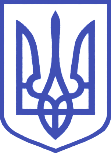 Комітет з питань бюджету01008, м.Київ-8, вул. М. Грушевського, 5, тел.: 255-40-29, 255-43-61, факс: 255-41-23